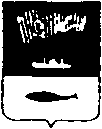 АДМИНИСТРАЦИЯ ГОРОДА МУРМАНСКАП О С Т А Н О В Л Е Н И Е        28.07.2011                                                                                                          № 1318О внесении изменений в План по подготовке и проведению праздничных мероприятий, посвященных 95-летию города Мурманска, утвержденный постановлением администрации города Мурманска от 22.04.2011 № 665В связи с организационно-штатными мероприятиями, проведенными в соответствии с решением Совета депутатов города Мурманска от 01.04.2011 № 35-430 «Об утверждении структуры администрации города Мурманска», а также в целях уточнения сроков и места проведения праздничных мероприятий, посвященных 95-летию города Мурманска,  п о с т а н о в л я ю:1. Внести изменения в План по подготовке и проведению праздничных мероприятий, посвященных 95-летию города Мурманска, утвержденный постановлением администрации города Мурманска от 22.04.2011 № 665, изложив его в новой редакции согласно приложению к настоящему постановлению. 2. Редакции газеты «Вечерний Мурманск» (Червякова Н.Г.) опубликовать настоящее постановление с приложением.3. Настоящее постановление вступает в силу со дня подписания.4. Контроль за выполнением настоящего постановления оставляю за собой.Глава администрациигорода Мурманска                                                                                А.И. СысоевПлан по подготовке и проведению праздничных мероприятий, посвященных 95-летию города Мурманска__________________________________________Приложениек постановлению администрациигорода Мурманска  от 28.07.2011  № 1318№п/пМероприятияСрок и место проведенияОтветственный1. Мероприятия по благоустройству и капитальному ремонту социально значимых объектов городской инфраструктуры1. Мероприятия по благоустройству и капитальному ремонту социально значимых объектов городской инфраструктуры1. Мероприятия по благоустройству и капитальному ремонту социально значимых объектов городской инфраструктуры1. Мероприятия по благоустройству и капитальному ремонту социально значимых объектов городской инфраструктуры1.1Проведение повторной инвентаризации внутриквартальных проездов и лестницмарт – май 2011Управления административных округов,комитет по развитию городского хозяйства1.2Смена баннерных полотен на недостроенной части гипермаркета «О’кей» октябрь 2011Комитет градостроительства и территориального развития1.3Разработка специальной программы оформления рекламных носителей, расположенных на площади Пять Углов, в канун дня проведения массовых народных гуляний октябрь 2011Комитет градостроительства и территориального развития1.4Ремонт дошкольных образовательных учреждений города Мурманска №№ 76, 129, 130апрель-октябрь 2011Комитет по образованию, комитет градостроительства и территориального развития1.5Проведение месячников по:а)  санитарной очистке и благоустройству территории города Мурманска;б)  озеленению территории города Мурманска20.04 – 21.05.2011 27.05 – 27.06.201126.08 – 26.09.2011Комитет по развитию городского хозяйства 1.6Открытие отделения реанимации и интенсивной терапии после проведения капитального ремонта в муниципальном учреждении здравоохранения «Мурманская детская городская больница»сентябрь - октябрь 2011Комитет по здравоохранению 1.7Ремонт библиотеки – филиала № 23 муниципального учреждения культуры «Центральная городская библиотека города Мурманска»,  создание на его базе информационного интеллект-центра «Старшее поколение»апрель-октябрь  2011 ул. Тарана, 14Комитет по культуре1.8Конкурс на лучшее озеленение территории детских дошкольных учреждений города Мурманскаапрель-октябрь 2011Комитет по образованию1.9Изготовление рекламного панно «До 95-летия Мурманска осталось…» с размещением  всех значимых культурных событий и ежедневной коррекцией количества днейк 01.05.2011главная сцена перед конгресс-отелем «Меридиан»Комитет по культуре1.10Проведение общегородского смотра-конкурса по озеленению и благоустройству города Мурманска «Мой зеленый город – мой уютный дом»01.06 – 15.09. 2011 Комитет по развитию городского хозяйства1.11Организация и проведение конкурса по благоустройству дворовых территорий города Мурманска среди управляющих организаций в номинации «Лучший двор»август-сентябрь 2011Комитет по жилищной политике, управления административных округов1.12Ремонт и очистка от объявлений торгово-остановочных комплексов с заменой поврежденных пластиковых стен накопителейсентябрь 2011Управления административных округов, комитет по развитию городского хозяйства1.13Создание общегородской «Аллеи Памяти» с привлечением ветеранов войны, труда, Почетных граждан города-героя Мурманскасентябрь 2011Комитет  градостроительства и территориального развития 1.14Праздничное оформление улиц и площадей города, мест массового отдыха жителейдо 30.09.2011Управления административных округов, комитет по развитию городского хозяйства1.15Работа с учреждениями и предприятиями:а) по праздничному оформлению витрин и прилегающей территории;б) по санитарной очистке и благоустройству округовмай – сентябрь 2011Управления административных округов, комитет по экономическому развитию1.16Строительство светофорного объекта на перекрестке Нижне-Ростинского шоссе и ул. Карла Либкнехтадо 01.12.2011Комитет по развитию городского хозяйства1.17Мероприятия по безопасности дорожного движения:- обустройство дорожными ограждениями ул. Достоевского и путепровода в районе Старого Нагорного; - замена дорожных знаков «Пешеходный переход» на знаки на флуоресцентной основе; - устройство искусственных неровностей в районе нерегулируемых пешеходных переходов и установка огражденийдо 01.12.2011Комитет по развитию городского хозяйства1.18Устройство наружного освещения по ул. Сомовадо 01.12.2011Комитет по развитию городского хозяйства1.19Ремонт освещения проспекта Ленина, переключение дворового освещения на систему «Каскад»до 15.12.2011Комитет по развитию городского хозяйства1.20Ремонт дорог (см. справку)до 15.12.2011Комитет по развитию городского хозяйства1.21.Ремонт дворовых территорий до 15.12.2011Комитет по развитию городского хозяйства1.22.Ремонт уличных лестницдо 31.12.2011Комитет по развитию городского хозяйства2. Социально значимые мероприятия2. Социально значимые мероприятия2. Социально значимые мероприятия2. Социально значимые мероприятия2.1Ввод в эксплуатацию компьютерного томографа в муниципальном учреждении здравоохранения «Мурманская городская клиническая больница скорой медицинской помощи»апрель 2011Комитет по здравоохранению2.2Открытие мемориальной доски Герою Советского Союза Н.И. Кононову на здании муниципального образовательного учреждения средней общеобразовательной школы №1906.10.2011Комитет по образованию2.3Вручение стипендий главы муниципального образования город Мурманск учащимся учреждений высшего, среднего и начального профессионального образованияоктябрь 2011Комитет по социальной поддержке, взаимодействию с общественными организациями и делам молодежи2.4Вручение премий главы муниципального образования город Мурманск молодым мурманчанам в области образования, науки, культуры, спорта, воспитательной и общественной деятельностиоктябрь 2011Комитет по социальной поддержке, взаимодействию с общественными организациями и делам молодежи2.5Торжественная регистрация – вручение свидетельств о рождении детям, родившимся 04.10.2011первая декада ноября 2011ЗАГСОтдел ЗАГС, комитет по социальной поддержке, взаимодействию с общественными организациями и делам молодежи, комитет по здравоохранению2.6Проведение городской акции «Ровесники города», открытие рубрики  в газете «Вечерний Мурманск»,поздравление горожан, родившихся в 1916 годув течение 2011Комитет по социальной поддержке, взаимодействию с общественными организациями и делам молодежи, управления административных округов2.7Обеспечение детей-сирот и детей, оставшихся без попечения родителей, жилыми помещениямив течение 2011Комитет по жилищной политике 2.8Обеспечение жилищными субсидиями, выделенными из федерального бюджета, ветеранов боевых действий, инвалидов, семей, имеющих детей-инвалидов, вставших на учет до 01 января 2005 годав течение 2011Комитет по жилищной политике2.9Мероприятия по расселению граждан и ветхого и аварийного жилищного фонда,начало строительства жилого дома поул. Аскольдовцевв течение 2011Комитет по жилищной политике3. Издательская деятельность3. Издательская деятельность3. Издательская деятельность3. Издательская деятельность3.1Издание детской книги по истории Мурманска автора И. Ядринцевой август-сентябрь 2011Комитет по культуре3.2Издание памятной книги «Мурманск - Арктики столица» ноябрь 2011Комитет по культуре4. Культурно-массовые мероприятия4. Культурно-массовые мероприятия4. Культурно-массовые мероприятия4. Культурно-массовые мероприятия 4.1Цикл праздничных литературно-музыкальных, декоративно-прикладных, образовательных и творческих  мероприятий для различных социальных и возрастных группв течение года по отдельному плануКомитет по культуре4.2 Фестиваль классической музыки «Музыкальное приношение»20.02 – 31.03. 2011Мурманская областная филармонияКомитет по культуре4.3Фестиваль учащихся творческих коллективов детских театральных школ «Грани»25.02 – 27.02. 2011Детская театральная школаКомитет по культуре4.4Областной фестиваль «Поющий Мурман», посвященный 95-летию со дня основания города Мурманскамарт – октябрь 2011 Комитет по культуре4.5Областная выставка работ мастеров лоскутного шитья «Сияние Севера»04.03 – 25.03. 2011Комитет по культуре4.6Конкурс декоративно-прикладного и изобразительного творчества детей «Театр в моей жизни»13.03 – 20.03. 2011 Детская театральная школаКомитет по культуре4.7Фестиваль «Мир народной культуры»13.03.2011 Детская театральная школаКомитет по культуре4.8Конкурс детского рисунка «Я люблю мой город»15.03 – 25.08.2011Комитет по культуре4.9Конкурс «Хрустальная нота»19.03.2011Комитет по культуре4.10Хореографический конкурс «Грация»28.03.2011 Детская театральная школаКомитет по культуре4.11Конкурс «Камертон»31.03.2011  12.00Детская школа искусств № 3Комитет по культуре4.12Фестиваль «Пою тебе, мой город!»23.04.2011 15.00 Детская школа искусств № 3Комитет по культуре4.13XVII-й легкоатлетический пробег Мира09.05.2011Комитет по физической культуре и спорту4.14Городской праздник выпускников «Последний звонок»25.05.2011площадь Пять УгловКомитет по образованию4.15Выездная выставка декоративно-прикладного творчества «Город-герой Мурманск»май-июнь 2011 с. Болдино, Нижегородская областьКомитет по культуре4.16Праздничные мероприятия, посвященные международному Дню защиты детей01.06.2011 площадь Пять УгловКомитет по культуре4.17Выставка детского художественного творчества «Мурманск – город-герой»05.06.2011Комитет по культуре4.18VI-й фестиваль спорта «Мурманская миля»26.06.2011Комитет по физической культуре и спорту4.19Спартакиада детей подростковых клубов и оздоровительных лагерей «Спортивный образ жизни – дорога в будущее»июль 2011Комитет по физической культуре и спорту4.20Городской праздничный вечер для ветеранов рыбной отрасли, посвященный Дню рыбака08.07.2011Мурманская областная филармонияКомитет по культуре4.21Праздничное театрализованное представление, посвященное Дню рыбака10.07.2011 Центральный стадион профсоюзовКомитет по культуре4.22Выставка-продажа изделий декоративно-прикладного творчества и изобразительного искусства «Город мастеров»август 2011 площадь Пять УгловКомитет по экономическому развитию4.23Городской праздничный вечер для ветеранов строительной  отрасли, посвященный Дню строителя12.08.2011Мурманская областная филармонияКомитет по культуре4.24Праздничное театрализованное представление, посвященное Дню строителя14.08.2011площадь Пять УгловКомитет по культуре4.25Краеведческая игра «Мой Мурманск»сентябрь 2011Комитет по социальной поддержке, взаимодействию с общественными организациями и делам молодежи4.26Открытый Кубок города среди охотников «Спортинг»сентябрь 2011Комитет по физической культуре и спорту4.27Выставка-ярмарка «Мурманское застолье»сентябрь 2011, объекты торговлиКомитет по экономическому развитию4.28Сельскохозяйственная ярмарка «Урожай – 2011»сентябрь 2011, в районе дома № 10 по ул. КомсомольскойКомитет по экономическому развитию4.29Областные краеведческие чтениясентябрь-октябрь 2011Комитет по культуре4.30Выставка «Мурманск вчера и сегодня»сентябрь-октябрь 2011Комитет по культуре4.31Выставка работ членов Мурманского отделения Союза художниковсентябрь-октябрь 2011Комитет по культуре4.32Цикл мероприятий «Ты людьми мне запомнился, Мурманск»сентябрь-ноябрь 2011Комитет по культуре 4.33Открытие выставки-экспозиции победителей международных конкурсов детской рукописной книги «Мой полуночный, звездный, мой рябиновый город»28.09.2011Комитет по культуре4.34Встреча старожилов города – героя в «Старой квартире» (экспозиция «Интерьер 1950-х гг.»)октябрь 2011 Мурманский областной краеведческий музейКомитет по культуре4.35Открытие фестиваля «Музыкальное Заполярье»01.10.2011 17.00Мурманская областная филармонияКомитет по культуре4.36Гала-концерт «Поющий Мурман»01.10.2011 17.00 Областной дворец культуры им. С.М. Кирова Комитет по культуре4.37Торжественное открытие городского фестиваля учреждений дополнительного образования детей города Мурманска «Детство. Творчество. Спорт»03.10.2011 15.00Дом детского творчества им.А. БредоваКомитет по образованию4.38Неделя спорта03.10 – 09.10. 2011Комитет по физической культуре и спорту4.39Спортивная акция «Стань добрее»09.10.2011Комитет по физической культуре и спорту4.40Фестиваль национально-культурных объединений «Единение»15.10 – 16.10. 2011 Дворец спортаул. Челюскинцев, д.1Комитет по социальной поддержке, взаимодействию с общественными организациями и делам молодежи, комитет по физической культуре и спорту4.41Фестиваль студентов университетов, институтов и академий города Мурманска20.10.2011Комитет по физической культуре и спорту4.42Международный детский фестиваль по греко-римской борьбе «Осенний Мурманск»21.10 – 22.10.2011Комитет по физической культуре и спорту4.43Традиционный международный шахматный фестиваль, посвященный Дню городаоктябрь 2011Комитет по физической культуре и спорту4.44Прием главой администрации города Мурманска тренеров спортивных чемпионовоктябрь 2011Комитет по физической культуре и спорту4.45Акция «Послы честного спорта»октябрь 2011Комитет по физической культуре и спорту4.46Праздничный «Огонек» для старожилов города, ветеранов войны и трудаоктябрь 2011Управленияадминистративных округов5. Мероприятия в дни празднования 95-летия города (04.10 – 08.10.2011)5. Мероприятия в дни празднования 95-летия города (04.10 – 08.10.2011)5. Мероприятия в дни празднования 95-летия города (04.10 – 08.10.2011)5. Мероприятия в дни празднования 95-летия города (04.10 – 08.10.2011)5.1Открытие учебно-игровой площадки по изучению правил дорожного движения в средней образовательной школе № 104.10.2011  12.00  Комитет по образованию5.2Прием Почетных граждан города-героя Мурманска04.10.201111.00 конгресс-отель «Меридиан»Комитет по социальной поддержке, взаимодействию с общественными организациями и делам молодежи5.3Участие в церемонии регистрации брака04.10.201114.00ЗАГСОтдел ЗАГС5.4Церемония вручения премии «За личный вклад в развитие культуры и искусства города Мурманска»04.10.201116.00Детская театральная школаКомитет по культуре5.5Проведение городской акции в родильных домах города Мурманска «С рождением, юный мурманчанин!»05.10.201112.00Родильные дома городаКомитет по здравоохранениюКомитет по социальной поддержке, взаимодействию с общественными организациями и делам молодежи5.6Торжественное открытие филиала дошкольного образовательного учреждения № 76 (на 70 мест)05.10.2011 11.00пер. Охотничий, д.6Комитет по образованию5.7Презентация рукописной книги школьников города Мурманска «95 страниц о мужестве, о подвиге, о славе»05.10.2011  15.00средняя образовательная школа № 34Комитет по образованию5.8Выставка декоративно-прикладного творчества «Мурман многолик»05.10.2011Комитет по культуре5.9Торжественная церемония награждения победителей конкурса «Учитель города -2011» в рамках празднования Дня учителя06.10.2011 17.00Областной дворец культуры имени С.М. КироваКомитет по образованию5.10Форум глав городов-побратимов 07.10.201111.00-14.00атомный ледокол «Ленин»Комитет по экономическому развитию5.11Торжественное открытие 2-го корпуса дошкольного образовательного учреждения № 129 (на 100 мест)07.10.2011 11.00ул. Героев Рыбачьего, д.60Комитет по образованию5.12Торжественный вечер, посвященный        95-летию города Мурманска07.10.201117.00Областной дворец культуры имени С.М. КироваУправляющий делами администрации города Мурманска, комитет по культуре, отдел административной и организационной работы, комитет по социальной поддержке, взаимодействию с общественными организациями и делам молодежи, комитет по экономическому развитию5.13Торжественное открытие корпуса дошкольного образовательного учреждения № 130 (на 80 мест)08.10.2011   11.00ул. Крупской д.58Комитет по образованию5.14«Ярмарка спорта», включая презентацию фестиваля спорта «Мурманская миля - 7»08.10.201110.00 – 14.00Комитет по физической культуре и спорту5.1576-й легкоатлетический пробег «Кола-Мурманск»08.10.2011Комитет по физической культуре и спорту5.16II-й традиционный пробег «Мега-мото»08.10.2011Комитет по физической культуре и спорту5.17Спортивный праздник среди инвалидов «Мой Мурманск»08.10.2011Комитет по физической культуре и спорту5.18III-я традиционная велогонка «Кола - Мурманск»08.10.2011Комитет по физической культуре и спорту5.19Праздничное народное гулянье «С днем рожденья, любимый город!»08.10.201116.00 – 21.00площадь Пять УгловКомитет по культуре, комитет по развитию городского хозяйства, комитет по экономическому развитию5.20Народное гулянье в Ленинском административном округедата и время уточняется, парк культуры и отдыха на Семеновском озереКомитет по культуре, управление Ленинского административного округа5.21Народное гулянье в Первомайском административном округедата и время уточняется, пр. Кольский, д.д.101 и 103Комитет по культуре,управление Первомайского административного округа